附件四：三江学院首届大学生双创文化节（机器人创新赛）活动安排一、大赛简介江苏省大学生机器人竞赛由省教育厅和省科协联合主办，省自动化学会等单位承办。以机器人比赛为形式，以引导高等学校加强相关专业和课程建设，提高学生创新能力、理论知识应用能力为目标，是影响广泛、级别权威、历史悠久的大学生综合技能比赛，受到了社会的广泛认可。校内机器人竞赛旨在提高我校学生从事科学探索与应用研究的兴趣和潜能，培养学生的工程素质与工程精神，倡导学生理论联系实际、求真务实的学风和团队协作的精神，并为我校参加江苏省大学生机器人竞赛选拔参赛队员。二、参赛要求1、参赛对象15、16、17级全日制在籍本科生。2、参赛方式必须以团队的形式参赛，参赛团队由不超过4名同学组成。鉴于竞赛对多学科知识的要求，鼓励跨学科、跨专业、跨学院组队，并对跨院组合的队伍给予一定的附加分奖励。三、竞赛项目设置（比赛规则另行通知）1、分拣搬运比赛2、双足竞步比赛（窄足项目）3、机器人探险游比赛4、机器人灭火比赛四、报名方法及安排1、参赛报名报名采用学院推荐和个人自由组队报名相结合的方式。报名方式：打开微信并搜索微信公众号:“三江IEC”或者扫描二维码关注三江IEC微信公众号。在菜单栏“联系我们”里点击“机器人创新赛报名”或者直接回复关键词“机器人”或“机器人创新赛报名”， 阅读完推文后，在文末点击“阅读原文”，提交报名信息即可完成报名。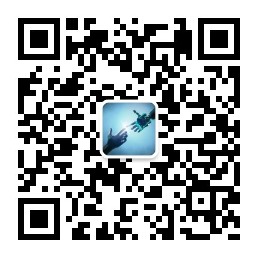 2竞赛场地安排（1）灭火机器人比赛：场地另行通知（2）其余比赛场地：S301五、竞赛时间安排   六、奖项设置本次大赛针对各个类别参赛队伍数量不同设立不同奖项。本次竞赛设一等奖、二等奖、三等奖、优胜奖，获奖比例：一等奖15%，二等奖25%，三等奖45%，其余成功完成比赛队伍为优胜奖，所有获奖作品颁发证书。七、其他凡参加三江学院机器人创新竞赛且完成实物制作、实现基本功能、经过认定的同学，根据有关规定获得相关学分。学校根据最终比赛结果选拔优秀队伍参加2018年江苏省大学生机器人竞赛。时间事项说明5.25报名截止微信公众号报名6.2-6.3规则解读及技术指导讲座S2056.9-6.10机器人制作及技术培训具体地点另行通知6.11-6.16集中调试具体地点另行通知6.17正式比赛具体地点另行通知6.18公示获奖名单学校网页公布